WELCOME TO ST. JOSEPH’S CHURCH, BRIGHOUSEParish Priest:  Fr. Michael Hall    Mobile 07525 419806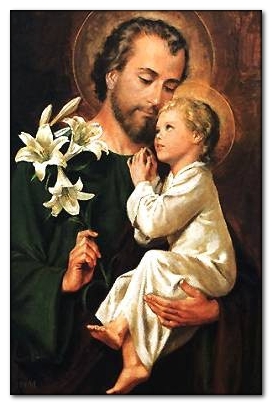 St. Joseph’s Presbytery, Martin Street, Brighouse HD6 1DAEmail – michael.hall@dioceseofleeds.org.ukParish Office 01484 712679           Hall Booking 07596 599084Please note - the Parish Office phone will go to voicemail, 
which is not checked more than once a week. 
 If your call is for Fr Michael, then please use his mobile numberEmail - office.stjoseph.brighouse@dioceseofleeds.org.ukMission Committee:   forum.stjoseph.brighouse@dioceseofleeds.org.ukSAFEGUARDING Cathy Bird psr.cbird@dioceseofleeds.org.uk  07443482937                          				Parish Website www.stjosephschurchbrighouse.co.ukMASS INTENTIONS     5th – 12th May 2024 ALL OF US TOGETHERFAMILY-FRIENDLY MASSESChildren and families are welcome at all our Masses, but these special Masses are on:26th May	  	St Patrick’s 103030th June  	St Joseph’s 160029th September	St Patrick’s 1030COME AND SEE!Next meeting Friday 10th May 7pm at St Patrick’s.  Fr Josh Hilton:“With Mary in the Upper Room”..  CRAFTERNOON!ST PATRICK'SDevotionsAt St Patrick's the 7-day candle in front of St Anthony burns in praise & thanksgiving.  Bank Transfer detailsHSBC sort code 40-27-15  and 
account 01017411  in the name of  "Diocese of Leeds St Patricks Roman Catholic Church Elland".Mass intentions received since April 25th      Mary Philomena, Ursula Ferns, Frances DavidsonMorning Tea and CoffeeDo join us for a cuppa and a chat downstairs after the morning Mass.  Saturday evening readers' rotaProblems?  Contact Eve on 07887  888363.Children’s Liturgy HelpersOur children’s liturgy runs every other week at the moment, but badly needs to recruit additional volunteers.St Patrick’s Parish BBQ 
after Mass on Sunday 16th JunePlease pray for the sick and housebound of St Patrick's parish and elsewhereDolores Bolton, Fr P Nealon
Michael Connoley,  Joe Cunningham, 
Laura Eccles, Nuala McClarnon,
Sr Maria, Margaret Moses, 
Kathleen O'Malley, Michael & Mary O'Malley, Francis Neary
Julia Neary, Karen Pettie, 
Joan Rushworth, Margaret Vickers, Gerry Wheatcroft, Arnold Whitacker, 


All those in Overgate Hospice 
Please remember too all those members of the community who are doing so much to keep us all supplied - delivering our medicines and our goods, as well as all those working in our Hospitals and HospicesPlease let Fr Michael know if there are any more names to be added to this listST JOSEPH'SDevotionsSt Joseph's candle burns for our parish school.  S.V.P  MEETINGS The St Vincent de Paul group  meets every other Tuesday  at 7pm. If there is an evening Mass the meeting will start immediately after. Anyone interested would be very welcome to come along. More details of meeting dates on the Hall notice board.  Tea and ToastJoin us after the 8.30 Mass! A great opportunity to catch up with old friends and new.  Friday Soup lunchAfter the 12 noon MassBank Transfer detailsHSBC sort code 40-27-15 and account 91314777 in the name of  "Diocese of Leeds St Josephs Roman Catholic Church Brighouse".  Mass intentions received since April 25th:Jim Green, Emmie Kennedy, Michael Clark, Liz Crawshaw, Mabel Swain, Ben Lawlor, Margaret Kelly, Kathleen ComaskeyCommon Good Journey7.30pm Wednesday nights in the Lower Parish Hall.  Come and find out what you’ve been missing!Brighouse Parish BBQWe are holding a barbeque after the Family Mass at St Joseph’s on Sunday June 30th.  This will last from 5 – 7pm.
We are looking for people to plan and cook this BBQ!  Please contact Fr Michael or the Mission Committee.Walsingham Pilgrimage SeptemberThe Parish Mission Committee is asking for expressions of interest  for a pilgrimage to the shrine of Our Lady in Walsingham, Norfolk.We would be staying overnight on the Friday in or near Walsingham, attending the pilgrimage on the Saturday and travelling back that evening. Travel and accommodation costs to be determined based on numbers and requirementsIf you are interested, please sign up on the sheets in the porches at church giving your name, a contact telephone number and stating how many people will be in your party. The closing date is next Thursday 9th May.Please pray for the sick and the housebound St Joseph's parishBrenda and Keith Bown and family, 
Trevor and Gerard Chatburn,
Jack Dennison, Gordon Doyle
Pat Evans, Otylia Gregorczyk,  
Pamela Lawson,  Kevin Lawson,
Kathleen McEvoy, 

Hugh & Molly McGeady, 
Eileen Pugh,  Joan Rushworth, 
Margaret Rayner,  Julie Simpson, 
Nowel Turpin, Emma Worth,  
Doreen WalkerIf you want someone's name to be added, please text or email Fr MAsking Our Lady's helpDuring Eastertide our Marian antiphon after Mass is the lovely "Regina Caeli"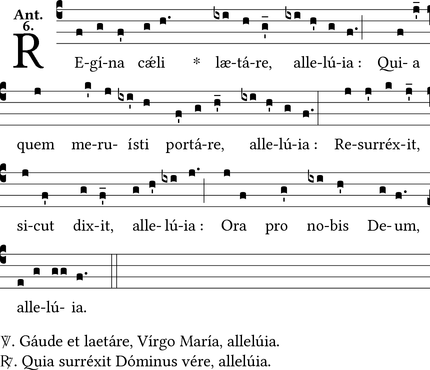 Joy to thee, O Queen of Heaven, Alleluia
He whom thou wast meet to bear, Alleluia
As he promised, hath arisen, Alleluia
Pour for us to him thy prayer, AlleluiaV:/ 	Rejoice and be glad, 
	O Virgin Mary, 	alleluia.R:/ 	For the Lord has truly risen, 	alleluia.Let us pray.O God, who gave joy to the world through the resurrection of Thy Son, our Lord Jesus Christ, 
grant we beseech Thee, 
that through the intercession 
of the Virgin Mary, His Mother, we may obtain the joys of everlasting life. Through the same Christ our Lord.  Amen.May devotions in our schoolsHow lovely to see the boys and girls of our schools honouring Our Lady at the beginning of her Month of May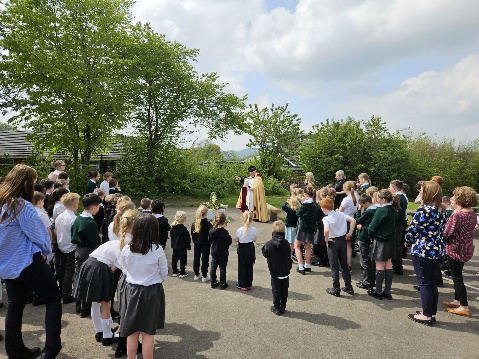 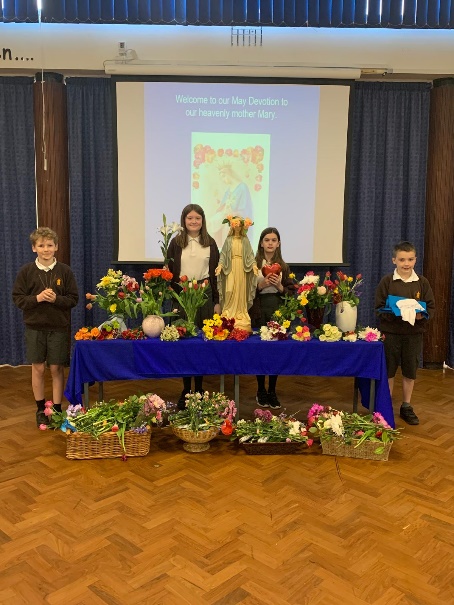 Congratulations to Claire Bonner on her appointment last week as the new headteacher of St Joseph’s Academy, and repeated congratulations to Alex Hudson-Crook, moving on from St Patrick’s to Sacred Heart, Sowerby.  She will be greatly missed.FeastSt Joseph's, BrighouseSt Patrick's, Elland Saturday Vigil0930	Eddie France LD1800    People of the Parishes1600    Gerry Wheatcroft intSunday 
5th May6th SUNDAY of EASTER0830    Tom Hogan1030 	Caroline Crosland and 	Arthur WrightMondaySine populo	   K Mallaghan & familyTuesday 0930		Ben LawlorWednesday0930  Int Paul and Anne BakerThursday ASCENSION 1440       School Mass – all welcome1600      Reception of Jim Murphy1900	Holy Souls1000	Roland Todd annFriday1330	Requiem Mass Jim Murphy Saturday Vigil0930	Albert Spratt Moore ann1800    Donald and Andrew Gillespie1600    Joe McGrath LDSunday 
12th May7th SUNDAY of EASTER0830    Stanisława Stepien1030 	People of the parishesAt Brighouse, Holy Communion will be distributed at the Altar Rail.Please stand or kneel as you wish; receive in the hand or the mouth as you wish; 
stay as long as you want at the rail.At Elland: “In your mouth before you move your feet”At Brighouse, Holy Communion will be distributed at the Altar Rail.Please stand or kneel as you wish; receive in the hand or the mouth as you wish; 
stay as long as you want at the rail.At Elland: “In your mouth before you move your feet”At Brighouse, Holy Communion will be distributed at the Altar Rail.Please stand or kneel as you wish; receive in the hand or the mouth as you wish; 
stay as long as you want at the rail.At Elland: “In your mouth before you move your feet”At Brighouse, Holy Communion will be distributed at the Altar Rail.Please stand or kneel as you wish; receive in the hand or the mouth as you wish; 
stay as long as you want at the rail.At Elland: “In your mouth before you move your feet”